Kavyamol Unni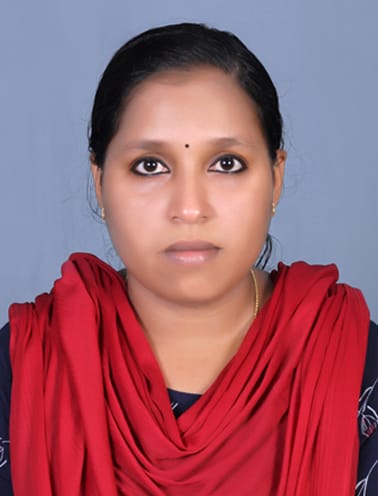 Kavyaunni00@gmail.com7593940720DeclarationI hereby declare that the above mentioned information is correct up to my knowledge and I bear the responsibility for the correctness of the above mentioned particulars.Place : Ernakulam							Kavyamol UnniDate: Professional  SummaryMotivated customer service specialist with 2.4 years of experience in a fast–paced, team based environment. Patient and empathetic with extensive background  in conflict resolution and customer care . Skilled in training staff and establishing a rapport with clients. Self motivated with exceptional communication and computer capabilities.Work historySeptember 2015-January 2018 Sutherland Global Services Process Associates Met monthly KPI’s and got positive reviews for excellent  customer service Was working in the customer support of  DU TelecomHelped drive sales goals and achieve monthly quotasAchieved sales goals and service performance requirements through new customer salesEducation2015 MG University BA EconomicsPersonal DetailsAge & DOB:28  yrs, 9th July 1994Gender:FemaleAddress:Ponnachuparambil houseAyyampilly P OKuzhuppillyErnakulamPin : 682501Languages known:English, MalayalamMarital status:MarriedNationality:Indian